Załącznik nr 3 do Zapytania ofertowegoz dnia 18 listopada 2016r. Grafika do wykorzystania w opracowaniu przedmiotu zamówienia

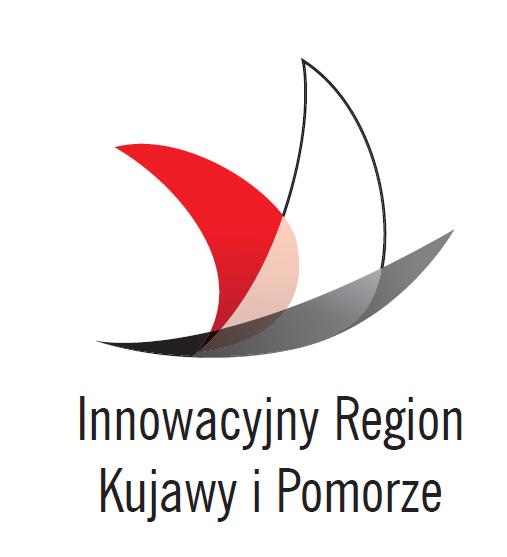 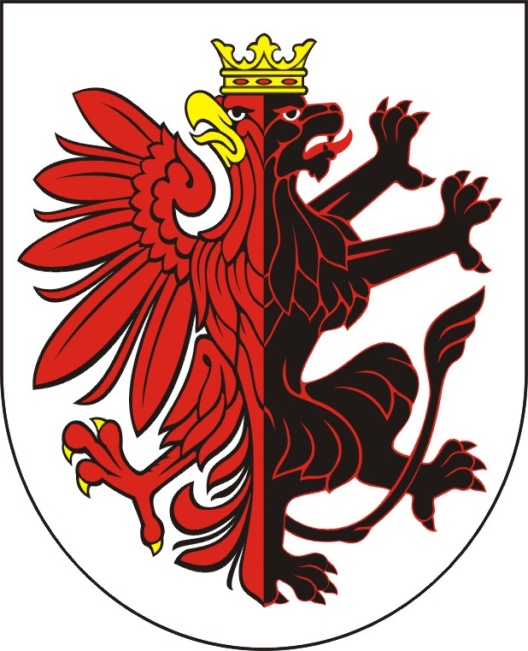 